INDICAÇÃO Nº 8568/2017Sugere ao Poder Executivo Municipal a troca de lâmpada do Poste da Rua João Domingos de Campos em frente ao numero 131 no Bairro Jardim Augusto Cavalheiro, neste município. Excelentíssimo Senhor Prefeito Municipal, Nos termos do Art. 108 do Regimento Interno desta Casa de Leis, dirijo-me a Vossa Excelência para sugerir que, por intermédio do Setor competente, promova a troca de lâmpada da Rua João Domingos de Campos em frente ao numero 131 no Bairro Jardim Augusto Cavalheiro, neste município.Justificativa:Moradores procuraram este vereador solicitando que intermediasse junto ao governo municipal melhorias de iluminação pública na Rua João Domingos de Campos em frente ao numero 131 no Bairro Jardim Augusto Cavalheiro, neste município. A iluminação do local não é adequada, no período noturno é comum acidentes envolvendo pedestres, o que tem gerando insegurança aos moradores deste bairro.Plenário “Dr. Tancredo Neves”, em 14 de Novembro de 2.017.Cláudio Peressim-vereador-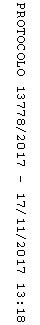 